

Announce Their Anthem-Filled New Album 
How Will I Know If Heaven Will Find Me?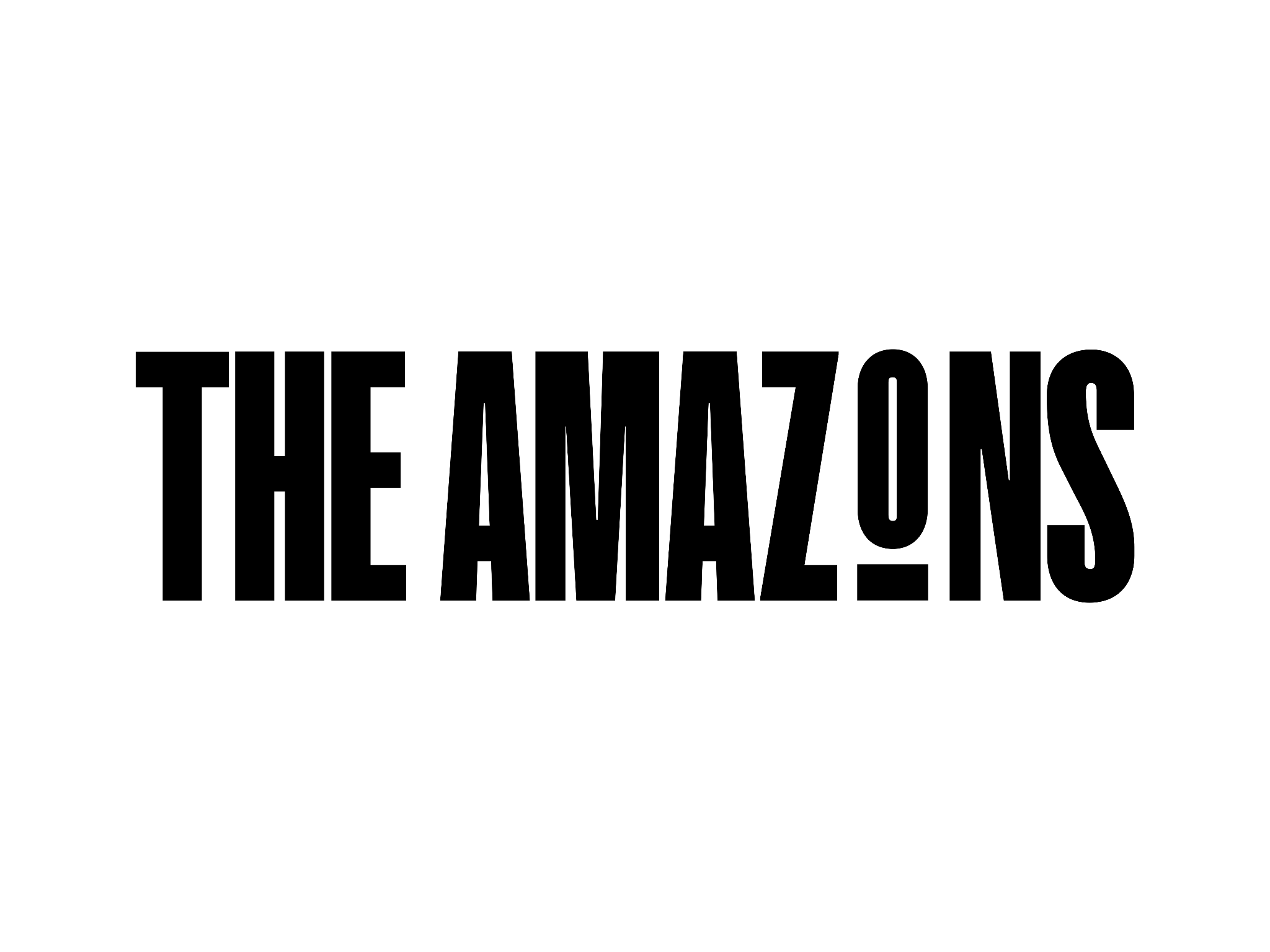 Out September 2nd 2022 on Fiction RecordsNew Single ‘Bloodrush’ Out Now

October UK Headline Tour Announced
+ On Tour with Royal Blood this month
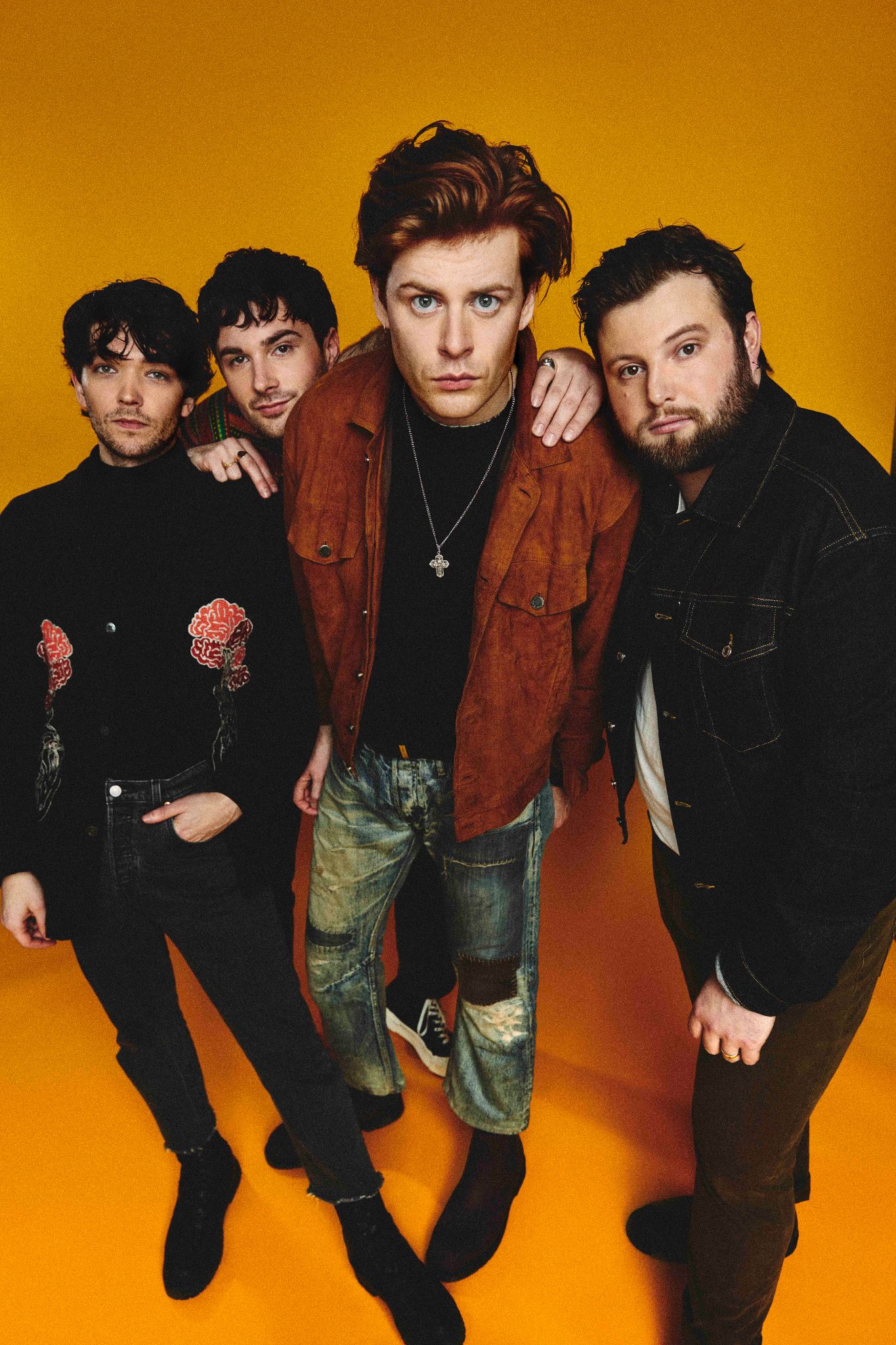 Following two huge Top 10 records and sold out shows across the globe, one of the UK’s most exciting bands, The Amazons, have announced their stratospheric, anthem-packed new album How Will I Know If Heaven Will Find Me? - out September 2nd 2022 on Fiction Records. 
The third record is both a love letter and a rallying cry. Expansive, uplifting, sun-drenched singalongs produced by Jim Abbiss (Arcade Fire, Arctic Monkeys, Adele), and featuring co-writing collaborations with the likes of Maggie Rogers & Jamie Hartmann, find the Reading 4-piece emerging from the darkness of 2019’s Future Dust full of lust for life and post-pandemic hope.

Premiered by Jack Saunders on BBC Radio 1 last night, and due to be debuted live on the band’s upcoming arena tour with Royal Blood, the band drop the album’s first taste with the all-guns-blazing ‘Bloodrush’ - Listen HERE.

“The verses are all about communicating with my girlfriend - I’d had enough of the monotony of waiting to see her”, says frontman Matt Thomson. “We finally met up in Mexico, quarantined for two weeks together, then spent two wonderful months together in LA. I came home and went straight to Jamie Hartmann’s place where we captured the rush of what I’d just been through. It’s about whatever it is you never want to live without and the joy of being given it back.”
Locked down in Brighton, in the case of a newly-moved Matt – a mere week after returning from a US tour, The Amazons thought they had their third album already half written. But the prolonged lockdown proved otherwise. After months of seeing his L.A.-based girlfriend only online, Matt started writing songs for her which he assumed only the pair of them would ever hear.

“The gap between us was no longer being bridged by WhatsApps and Facetimes,” he says. “I sent letters but that didn’t do it either. We felt further apart than ever. Writing songs about what we’d do when we were together again became my way of taking control of the situation. It allowed me to share something truly intimate. Writing songs is how I process life. It’s the best skill I have and being able to use it to fix a problem gave me purpose again.”

In late 2020, with the band already cooling on the music they had previously written, Matt sent his bare bones new songs, written alone at home on acoustic guitar, to his band mates to gauge their opinion. Straight away they knew that he had inadvertently discovered a new direction for The Amazons.

“I said to the boys, enough with the darkness. As cheesy as it sounds, I wanted to make music that was a force for good, after everything we’ve all been through. It’s easily our most joyous album - sonically we set out to celebrate the return of real life and the communal experience of being back at shows.” 

And with that, it all starts here: the boys hit the road immediately with a UK arena tour supporting friends Royal Blood this month, followed by a summer of festivals and a huge newly-announced UK tour in October which will see the band headline London’s Roundhouse.
The Amazons are a band unleashed and How Will I Know If Heaven Will Find Me? is a fresh marker in the sand. A new chapter. The start of something very special.
UK ROYAL BLOOD SUPPORT TOURMarch
Fri 25th			Bournemouth, International CentreSat 26th		Birmingham, Utilita ArenaSun 27th		Cardiff, Motorpoint ArenaTue 29th		Nottingham, Motorpoint ArenaWed 30th		London, O2 Arena
April
Fri 1st			Leeds, First Direct ArenaSat 2nd		Manchester, AO ArenaSun 3rd			Glasgow, The SSE HydroUK FESTIVAL DATESMay
Thu 12th		The Great Escape FestivalSun 29th		Neighbourhood Weekender
June
Sat 18th		Isle Of Wight Festival
JulySat 9th			2000 Trees Festival
AugustFri 5th			Bingley Weekender

UK HEADLINE TOUR
October
Wed 5th		Dublin, WhelansThu 6th			Belfast, Limelight 2Sat 8th			Manchester, AcademySun 9th			Nottingham, Rock CityTue 11th		Southampton, GuildhallWed 12th		Bristol, O2 AcademyThu13th		Leeds, O2 AcademySat 15th		Birmingham, O2 InstituteSun 16th		Glasgow, SWG3 GalvanisersMon17th		Newcastle, BoilershopWed 19th		Norwich, UEAThu 20th		London, Roundhouse

How Will I Know If Heaven Will Find Me? - Track ListingHow Will I Know?BloodrushSay It AgainThere’s A LightNorthern StarWait For MeOne By OneReady For SomethingFor The NightIn The MorningI’m Not ReadyPre-Order the album HEREtheamazons.co.uk Instagram // Twitter // FacebookFor more info contact Warren@chuffmedia.com